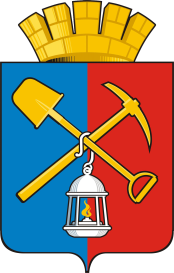 АДМИНИСТРАЦИЯ КИСЕЛЕВСКОГОГОРОДСКОГО ОКРУГАПОСТАНОВЛЕНИЕот «15» сентября . № 198-нКиселевский городской округ О внесении изменений в постановление администрации Киселевского городского округа от 13.12.2013 №479-н  «Об утверждении муниципальной программы Киселевского городского округа  «Жилищно-коммунальный и дорожный комплекс, благоустройство, энергосбережение и повышение энергоэффективности экономики» на 2016-2019 годы»В соответствии с Федеральным законом от 06.10.2003 № 131-ФЗ «Об   общих принципах организации местного самоуправления в Российской Федерации», Уставом Киселевского городского округа, постановлением администрации Киселевского городского округа от 27.09.2013 № 368-н «Об утверждении Положения о муниципальных программах Киселевского городского округа» (в редакции постановлений администрации Киселевского городского округа от 11.12.2013 №473-н, от 24.04.2014 №63-н, от 30.12.2016 №231-н, от 22.05.2017 №112-н):1. Внести в постановление администрации Киселевского городского округа от 13.12.2013 № 479-н «Об утверждении муниципальной программы Киселевского городского округа «Жилищно-коммунальный и дорожный комплекс, благоустройство, энергосбережение и повышение энергоэффективности экономики» на 2016 - 2019 годы» (в редакции постановлений администрации Киселевского городского округа от 12.02.2014 № 18-н, от 12.11.2014 №190-н, от 30.12.2014 №230-н, от 18.09.2015 № 166-н, от 16.02.216 №26-н, от 27.09.2016 №177-н, от 20.03.2017 №46-н, от 16.05. 2017 № 108-н, от 25.08.2017 №183-н) следующие изменения:1.1. В наименовании и в пункте 1 слова «на 2016-2019 годы» заменить словами «на 2017-2020 годы».1.2.  Муниципальную программу Киселевского городского округа «Жилищно-коммунальный и дорожный комплекс, благоустройство, энергосбережение и повышение энергоэффективности экономики» на 2016-2019 годы изложить в новой редакции, согласно приложению к настоящему постановлению.2. Опубликовать настоящее постановление в газете «Киселевск официальный» и разместить на официальном сайте администрации Киселевского городского округа в информационно-телекоммуникационной сети «Интернет».3. Настоящее постановление вступает в силу с момента его официального опубликования и распространяет действие  на правоотношения, возникшие с 01.01.2017, за исключением положений, для которых настоящим пунктом установлены иные сроки вступления в силу.Положения паспорта муниципальной программы, раздела 4 текстовой части муниципальной программы в части сроков и этапов реализации на 2020 год, раздела 5 текстовой части муниципальной программы в части ресурсного обеспечения на 2020 год, раздела 6 текстовой части муниципальной программы в части плановых значений целевых показателей (индикаторов) на 2020 год (в редакции настоящего постановления) применяются при составлении бюджета Киселевского городского округа, начиная с бюджета Киселевского городского округа на 2017 год и плановый период 2018-2020 годов. 4. Контроль за исполнением постановления возложить на заместителя главы Киселевского городского округа по ЖКХ и благоустройству В.В.Скирта.Глава Киселевскогогородского округа                                                                           С.С.ЛаврентьевПриложениек постановлению администрацииКиселевского городского округаот «15 » сентября 2017г.№ 198-н.Муниципальная программа  Киселевского городского округа «Жилищно-коммунальный и дорожный комплекс, благоустройство, энергосбережение и повышение энергоэффективности экономики» на 2017-2020 годыПаспортмуниципальной программы Киселевского городского округа«Жилищно-коммунальный и дорожный комплекс, благоустройство, энергосбережение и повышение энергоэффективности экономики» на 2017-2020 годы1. Характеристика текущего состояния в Киселевском городском округе сферы деятельности, для решения задач которой разработана муниципальная программа, с указанием основных показателей и формулировкой основных проблемОдним из приоритетов жилищной политики Киселевского городского округа является обеспечение комфортных условий проживания и доступности коммунальных услуг для населения. 1.1 Модернизация и капитальный ремонт объектовкоммунальной инфраструктурыВ настоящее время на территории городского округа находится 945 многоквартирных домов, в том числе 742 дома с центральным отоплением, 46 котельных, обеспечивающих теплом и горячим водоснабжением жилищный фонд и социальные объекты,  тепловых сетей в двухтрубном исполнении. В систему водоснабжения входят два водозабора, 9 подземных скважин, 8 насосных  водопровода и  водопроводных сетей.  Очистка воды производится на двух очистных сооружениях водопровода. За период 2014-2016 годов ситуация в жилищно-коммунальном хозяйстве улучшилась за счет  увеличения   объема ремонтных работ объектов коммунальной инфраструктуры,  поддерживающего и капитального ремонта многоквартирных домов (далее - МКД),  установки индивидуальных приборов учета в муниципальных квартирах. За  два года заменено  тепловых сетей, произведен ремонт  водопроводных сетей. Произведена замена 10 котлов и   капитальный ремонт 16 котлов. На текущий момент система водоснабжения города способна обеспечить потребности населения, социальной и производственной сферы. Основными проблемами жилищно-коммунального хозяйства Киселевского городского округа являются: высокая степень износа коммунальной инфраструктуры и жилищного фонда, высокий износ основного и вспомогательного оборудования большинства котельных,  отсутствие резерва мощности очистных сооружений по водоотведению, высокие тепловые потери в жилищном фонде. Объекты коммунальной инфраструктуры находятся в изношенном состоянии. Нормативный срок отслужили около 60 % основных фондов жилищно-коммунального хозяйства, а в некоторых районах городского округа эта цифра приближается к 80 – 90 %. Решить данную проблему возможно путем замены трубопроводов, установки более мощных котлов типа КВс на котельных, что повлечет за собой сокращение общего количества установленных котлов, реконструкцию зданий котельных и экономию топлива, снижение тарифа на тепловую энергию. Это позволит снизить количество повреждений с 0,7 до 0,3 аварий на  сети, уменьшить потери при транспортировке тепловой энергии не менее чем на 3 - 5%, снизить риск остановок производства, что для условий проживания в нашем регионе с суровыми зимами является жизненно необходимым. 1.2. Жилищно-коммунальное хозяйство и капитальный ремонт многоквартирных домовНа территории Киселевского городского округа остается проблема ветхого жилья.  Площадь ветхого  жилищного фонда муниципального образования- 65,2 тыс. кв.м, что   составляет 3,4 % от общей площади жилищного фонда (1942,79 тыс. кв.м). Увеличение процента износа жилищного фонда влечет за собой увеличение потерь коммунальных ресурсов в жилом фонде при отсутствии капитального ремонта. Ветхий и аварийный жилищный фонд ухудшает внешний облик населенных пунктов, сдерживает развитие городской инфраструктуры, понижает инвестиционную привлекательность.Для решения этой проблемы необходимо проводить работы в плане текущего и капитального ремонта многоквартирных домов, благодаря ремонту будет уменьшен физический износ домов, восстановлены технико-эксплуатационные качества прочности, устойчивости и надежности инженерного оборудования, строительных конструкций многоквартирных домов.Кроме этого, программа регулирует  предоставление субсидий из бюджета Киселевского городского округа на возмещение недополученных доходов, возникших в связи с государственным тарифным регулированием, организациям, оказывающим коммунальные услуги населению, осуществляется выполнение мероприятий, направленных на обеспечение надлежащего исполнения обязанностей собственника муниципального имущества.Эффективность реализации мероприятий по предоставлению субсидий из бюджета Киселевского городского округа ресурсоснабжающим организациям на возмещение недополученных доходов за отопление, горячее и холодное водоснабжение, водоотведение позволит обеспечить безубыточную работу организаций коммунального комплекса, повысить устойчивость их финансового состояния,  снизить степень физического износа основных фондов предприятий, повысить уровень доступности коммунальных услуг для потребителей,  обеспечить их надежность и надлежащее качество.Эффективность реализации мероприятий по предоставлению субсидий из бюджета Киселевского городского округа на возмещение предприятиям топливно-энергетического комплекса затрат по обеспечению населения топливом (углем каменным) позволит обеспечить доступную цену твердого топлива (угля каменного) для населения.   Эффективность реализации мероприятий по предоставлению субсидий из бюджета Киселевского городского округа на возмещение  затрат, связанных с предоставлением услуг населению общими отделениями муниципальных бань, состоит в  обеспечении стабильности финансового состояния предприятия и  доступности услуг муниципальных бань всем категориям граждан.Эффективность реализации мероприятий по содержанию муниципального имущества состоит в  повышении характеристик надежности и безопасности жилых помещений муниципального жилищного фонда и общего имущества многоквартирных домов, снижении показателей физического износа или разрушения элементов общего имущества, создании более комфортных  условий проживания граждан.1.3. Благоустройство Киселевского городского округаПравила благоустройства, содержания и обеспечения санитарного состояния на территории муниципального образования "Городской округ "Город Киселевск"  утверждены решением Совета народных  депутатов Киселевского городского округа от 28.02.2007 № 83-н (в редакции от 24.09.2015г №32-н). Для создания на территории города безопасной, удобной и привлекательной среды создано 39 объектов озеленения (парки, скверы, аллеи) на площади 329,3 тыс. м2. Ежегодно выполняются мероприятия по устройство цветников, создаются цветочные композиции на площади – . В системе благоустройства городского округа  наблюдается перспективное развитие, проводится текущий ремонт дорожного покрытия внутриквартальных проездов и придомовых территорий, появляются новые детские площадки, контейнерные площадки для сбора мусора, устанавливаются элементы благоустройства (скамейки, урны), обустраиваются парки, скверы (валка сухостойных и аварийных деревьев, вывоз мусора), проводится озеленение территории (устройство клумб, высадка цветов).  На внутридомовых территориях города установлено 162 детских игровых площадки. С 2012 по 2017 годы в местах общего пребывания граждан установлены шесть детских игровых комплексов.  Выполнена реконструкция скверов. Существующие участки зеленых насаждений в виде парков, скверов и других мест общего пользования недостаточно благоустроены, нуждаются в постоянном уходе (вырезка поросли, уборка аварийных и старых деревьев, подсадка саженцев, разбивка клумб). Для решения этой проблемы необходимо, чтобы работы по озеленению выполнялись специалистами по плану, в соответствии с требованиями стандартов. Кроме того, действия участников, принимающих участие в решении данной проблемы, должны быть согласованы между собой.Один из вариантов решения - это привлечение жителей Киселевского городского округа к участию в вопросах благоустройства территории путем организации конкурсов по благоустройству в форме реализации проектов граждан, организаций городского округа и предоставления победителям вознаграждения. Накопление в больших масштабах твердых бытовых отходов вызывает негативное их воздействие на окружающую среду. Реализация программы позволит обеспечить проведение работ по ликвидации стихийных свалок, вывозу мусора и твердых бытовых отходов с территории муниципального образования, уборке территорий,  мест  общего пользования от мусора и сорной растительности, что является одним из условий улучшения санитарного содержания  населенных пунктов и экологической обстановки в муниципальном образовании, а также  создаст условия  для уменьшения риска возникновения чрезвычайных ситуаций в летний пожароопасный период.1.4. Дорожное хозяйствоПротяженность автомобильных дорог городского округа составляет , в том числе  с твердым покрытием (асфальтобетон). Протяженность уличного наружного освещения вдоль автомобильных дорог составляет . В настоящее время большая часть проезжей части дорог, тротуаров, площадок остановочных павильонов отвечает требованиям нормативных документов, но остается необходимость в обеспечении сохранности и модернизации существующей улично-дорожной сети местного значения. В целях обеспечения нормальной жизнедеятельности, в программе предусмотрено проведение ряда мероприятий, связанных текущим ремонтом асфальтобетонного покрытия автомобильных дорог, внутриквартальных проездов, тротуаров, а так же обустройством и содержанием улично – дорожной сети (светофоры, знаки, ограждения, разметка)..Устойчивое развитие городского округа невозможно без хорошо развитой улично-дорожной сети. Необходимость совершенствования освещения городского округа вызвана значительным ростом автомобилизации, повышением интенсивности  движения, ростом деловой активности в вечерние и ночные часы, развитием жилищного строительства на территории города. В целях повышения безопасности движения автотранспорта и пешеходов в ночное и вечернее время, повышения качества наружного освещения, улучшения эстетического облика города необходимо своевременное выполнение мероприятий по реконструкции, строительству, капитальному ремонту сетей наружного освещения. Энергосбережение и повышение энергоэффективности экономики»Невысокая энергоэффективность ЖКХ и бюджетной сферы порождает высокую нагрузку коммунальных платежей на местный бюджет и снижает финансовую стабильность. Денежные средства бюджета, уходят на оплату в той или иной форме жилищных и коммунальных услуг, предоставляемых неэффективными коммунальными системами для общественных зданий, жилых домов с высокими тепловыми потерями. В рамках  муниципальной программы запланированы мероприятия по энергосбережению. 1.6. Формирование современной городской среды1.6.1. Комплексный подход к благоустройству дворовых территорий и мест массового пребывания населенияОсновной задачей управления жилищно-коммунального хозяйства Киселевского городского округа является формирование и обеспечение среды, комфортной и благоприятной для проживания населения, в том числе благоустройство и надлежащее содержание дворовых территорий, выполнение требований Градостроительного кодекса Российской Федерации по устойчивому развитию городских территорий, обеспечивающих при осуществлении градостроительной деятельности безопасные и благоприятные условия жизнедеятельности человека. Комплексный подход позволяет наиболее полно и в то же время детально охватить весь объем проблем, решение которых может обеспечить комфортные условия проживания всего населения. К этим условиям относятся чистые улицы, благоустроенные районы, дворы и дома, зеленые насаждения, необходимый уровень освещенности дворов в темное время суток. Благоустройство дворовых территорий и мест массового пребывания населения невозможно осуществлять без комплексного подхода. При отсутствии проекта благоустройства получить многофункциональную адаптивную среду для проживания граждан не представляется возможным. При выполнении работ по благоустройству необходимо учитывать мнение жителей и сложившуюся инфраструктуру территорий дворов для определения функциональных зон и выполнения других мероприятий. Применение программного метода позволит поэтапно осуществлять комплексное благоустройство дворовых территории и территорий общего пользования с учетом мнения граждан, а именно: - повысит уровень планирования и реализации мероприятий по благоустройству (сделает их современными, эффективными, оптимальными, открытыми, востребованными гражданами); - запустит реализацию механизма поддержки мероприятий по благоустройству, инициированных гражданами; - сформирует инструменты общественного контроля за реализацией мероприятий по благоустройству на территории Киселевского городского округа. Таким образом, комплексный подход к реализации мероприятий по благоустройству, отвечающих современным требованиям, позволит создать современную городскую комфортную среду для проживания граждан и пребывания отдыхающих, а также комфортное современное «общественное пространство». Комплексное благоустройство дворовых территорий и мест массового пребывания населения позволит поддержать их в удовлетворительном состоянии, повысить уровень благоустройства, выполнить архитектурно-планировочную организацию территории, обеспечить здоровые условия отдыха и жизни жителей. Сведения о показателях благоустройства Киселевского городского округа показаны в таблице №1.Таблица№1Сведения о показателях благоустройства Киселевского городского округа1.6.2. Благоустройство дворовых территорийПод дворовой территорией понимается совокупность территорий прилегающих к многоквартирным домам, с расположенными на них объектами, предназначенными для обслуживания и эксплуатации таких домов, и элементами благоустройства этих территорий, в том числе парковками (парковочными местами), тротуарами и автомобильными дорогами, включая автомобильные дороги, образующие проезды к территориям, прилегающим к многоквартирным домам. От уровня транспортно-эксплуатационного состояния дворовых территорий многоквартирных домов и проездов к дворовым территориям во многом зависит качество жизни населения. В 2016 году  внутриквартальное благоустройству проведено на 24 дворовых территориях (ул. Ленина, Гагарина, Томская, Тайбинская, Новостройка, Землячки, Московская, Фадеева). Текущее состояние большинства дворовых территорий не соответствует современным требованиям к местам проживания граждан, обусловленным нормами Градостроительного и Жилищного кодексов Российской Федерации, а именно: значительная часть асфальтобетонного покрытия внутриквартальных проездов имеет высокую степень износа, практически не производятся работы по озеленению дворовых территорий, малое количество парковок для временного хранения автомобилей, недостаточно оборудованных детских и спортивных площадок.В 2017 году заканчиваются работы по благоустройству дворовых территорий по адресам: ул. 50 лет Города, 2, 4, 5, 8, 10, 12, 14, 16, 18, 20, 22, 24, 26, 28, 30, 33, 11,11а, 13, 40, 42, Весенняя, 3, 1, 2, 4, 4\2, 2\2, 10, 12, 14, 16,  Утренняя, 4, 5, 4\2, 6\3, 6\4, 1, 1а, 2а, 3, Строителей, 3, 2,  Мира,14, 16, 20,  22, 12\1, 12\2 ,24, 26, Краснобродская, 1, 2а, 4, пр.Строителей, 4.1.6.3.Перечень работ по благоустройству дворовых территорийДля поддержания дворовых территорий и мест массового пребывания населения в технически исправном состоянии и приведения их в соответствие с современными требованиями предусматривается целенаправленная работа по следующим направлениям:а) минимальный перечень видов работ по благоустройству дворовых территорий (далее - минимальный перечень работ):-ремонт дворовых проездов;-обеспечение освещения дворовых территорий;-установка скамеек, урн;б) перечень дополнительных видов работ по благоустройству дворовых территорий (далее - дополнительный перечень работ):-ремонт автомобильных парковок;-озеленение территорий;-ремонт тротуаров, ремонт твердых покрытий аллей, пешеходных дорожек, пешеходных мостиков;-ремонт отмостки;-оборудование детских и (или) спортивных площадок;-оборудование дополнительных элементов благоустройства, малых архитектурных форм;-иные виды работ.Для инвалидов и других маломобильных групп населения для физической доступности необходимо предусмотреть:- строительство спусков (пандусов);-на парковочных местах размещение горизонтальной дорожной разметки «Инвалиды».1.6.4.  Нормативная стоимость (единичные расценки) работ поблагоустройству дворовых территорий, входящих в состав минимального перечня таких работВизуализированный перечень образцов элементов благоустройства, предлагаемых к размещению на дворовой территории, сформированный, исходя из минимального перечня работ, приведен в приложении №1 к настоящей муниципальной программе. 1.6.5. Формы участия в реализации мероприятий по благоустройству дворовых территорийСобственники помещений в многоквартирных домах, собственники иных зданий и сооружений, расположенных в границах дворовой территории иных зданий и сооружений,  подлежащих благоустройству (далее - заинтересованные лица), участвуют в реализации мероприятий по благоустройству дворовых территорий следующим образом:-в рамках минимального перечня работ предусматривается софинансирование  заинтересованными лицами не менее 5% от общей стоимость необходимых для выполнения работ;-в рамках дополнительного перечня работ предусматривается софинансирование заинтересованными лицами не менее 5% от общей стоимости необходимых для выполнения работ, а также оплата в полном объеме за счет средств заинтересованных лиц разработки проектно-сметной документации и работ по проверке достоверности определения сметной стоимости выполняемых работ по благоустройству;-для работ по оборудованию детских и (или) спортивных площадок, дополнительных элементов благоустройства, малых архитектурных форм -обязательное софинансирование заинтересованными лицами не менее 90 процентов от общей стоимости  необходимых для выполнения работ.Формами трудового участия могут быть:-выполнение жителями неоплачиваемых работ, не требующих специальной классификации: подготовка объекта (дворовой территории) к началу работ (земляные работы, уборка мусора), и другие работы (покраска оборудования, посадка деревьев, устройство цветочных клумб);-предоставление материалов, техники и т.д.Организация трудового и (или) финансового участия осуществляется заинтересованными лицами в соответствии с решением общего собрания собственников помещений в многоквартирном доме, дворовая территория которого подлежит благоустройству, оформленного соответствующим протоколом общего собрания собственников помещений в многоквартирном доме. Внесение предложений заинтересованных лиц о включении территории общего пользования и дворовой территории многоквартирного дома в муниципальную программу осуществляется путем реализации следующих этапов: - проведения общественного обсуждения в соответствии с Порядком проведения общественного обсуждения проекта муниципальной программы  - рассмотрения и оценки предложений заинтересованных лиц на включение в адресный перечень дворовых территорий многоквартирных домов, расположенных на территории муниципального образования, на которых планируется благоустройство в текущем году в соответствии с Порядком представления, рассмотрения и оценки предложений заинтересованных лиц о включении дворовой территории многоквартирного дома в муниципальную программу.При софинансировании заинтересованными лицами мероприятий, входящих в минимальный и дополнительный перечень работ по благоустройству дворовых территорий, денежные средства заинтересованных лиц перечисляются на лицевой счет. 1.6.6. Порядок аккумулирования и расходования средств заинтересованных лиц1.6.6.1. Условия аккумулирования и расходования средствВ случае, если протоколом  общего собрания собственников многоквартирного дома предусмотрено финансовое участие заинтересованных лиц в выполнении минимального перечня работ по благоустройству дворовых территорий, и (или) в случае включения заинтересованными лицами в дизайн-проект благоустройства дворовой территории работ, входящих в дополнительный перечень работ по благоустройству дворовых территорий, денежные средства заинтересованных лиц перечисляются на лицевой счет, открытый муниципальным предприятием Киселевского городского округа «Единый расчетно-кассовый центр» (далее – уполномоченное предприятие) для учета средств, поступающих от оказания платных услуг и иной, приносящей доход деятельности.Перечисление денежных средств заинтересованными лицами осуществляется до начала работ по благоустройству дворовой территории. Ответственность за неисполнение заинтересованными лицами указанного обязательства определяется в заключенном соглашении.Уполномоченное предприятие осуществляет учет поступающих средств в разрезе многоквартирных домов, дворовые территории которых подлежат благоустройству, а также ежемесячное опубликование указанных данных на сайте Киселевского городского округа в информационно-телекоммуникационной системе «Интернет» и направление их в этот же срок в адрес общественной комиссии, созданной в соответствие с Правилами предоставления федеральной субсидии. Денежные средства должны быть перечислены заинтересованными лицами до 31 декабря 2018 года.Расходование аккумулированных денежных средств заинтересованных лиц осуществляется  на:- финансирование минимального перечня работ по благоустройству дворовых территорий, включенного в дизайн-проект благоустройства дворовой территории (в случае, если муниципальной программой будет предусмотрено финансовое участие заинтересованных лиц в выполнении минимального перечня работ);- финансирование дополнительного перечня работ по благоустройству дворовых территорий, включенного в дизайн-проект благоустройства дворовой территории (в случае, если муниципальной программой будет предусмотрено финансовое участие заинтересованных лиц в выполнении дополнительного перечня работ).Расходование аккумулированных денежных средств заинтересованных лиц осуществляется в соответствии с условиями заключенных соглашений заинтересованными лицами.Уполномоченное предприятие  осуществляет перечисление средств заинтересованных лиц на расчетный счет подрядной организации, открытый в учреждениях Центрального банка Российской Федерации или кредитной организации, не позднее двадцатого рабочего дня после согласования актов приемки работ (услуг) по организации благоустройства дворовых территорий многоквартирных домов, с лицами, которые уполномочены действовать от имени заинтересованных лиц.1.6.6.2.Контроль за соблюдением условий порядкаКонтроль за целевым расходованием аккумулированных денежных средств заинтересованных лиц осуществляется управлением жилищно-коммунальным хозяйством Киселевского городского округи в соответствии с бюджетным законодательством.Уполномоченное предприятие  обеспечивает возврат аккумулированных денежных средств заинтересованным лицам в срок до 31 декабря текущего года при условии:-неисполнения работ по благоустройству дворовой территории многоквартирного дома по вине подрядной организации;- не предоставления заинтересованными лицами доступа к проведению благоустройства на дворовой территории;- возникновения обстоятельств непреодолимой силы;-возникновения иных случаев, предусмотренных действующим законодательством.1.6.7. Порядок разработки, обсуждения с заинтересованными лицами и утверждения дизайн - проектов благоустройства дворовой территории,включенной в муниципальную программу Под дизайн-проектом понимается графический и текстовый материал, включающий в себя визуализированное изображение дворовой территории или территории общего пользования, с планировочной схемой, фотофиксацией существующего положения, с описанием работ и мероприятий, предлагаемых к выполнению (далее – дизайн-проект).Содержание дизайн-проекта зависит от вида и состава планируемых к благоустройству работ. Это может быть как проектная, сметная документация, так и упрощенный вариант в виде изображения дворовой территории или территории общего пользования с описанием работ и мероприятий, предлагаемых к выполнению.Разработка дизайн-проекта в отношении дворовых территорий многоквартирных домов, расположенных на Киселевского городского округа осуществляется заинтересованными лицами.Разработка дизайн-проекта благоустройства дворовой территории многоквартирного дома осуществляется с учетом минимального и (или) дополнительного перечней работ по благоустройству дворовой территории, установленных данной муниципальной программой  и утвержденных протоколом общего собрания собственников помещений в многоквартирном доме, в отношении которой разрабатывается дизайн-проект благоустройства.Дизайн-проекты благоустройства дворов территории, включенной в муниципальную программу содержит в себе текстовое и визуальное описания проекта благоустройства, перечня (в том числе в виде соответствующих визуализированных изображений).Разработка дизайн-проектов благоустройства дворовой территории осуществляется в срок, не позднее 15 дней с момента включения дворовой территории в муниципальную программу.Обсуждение дизайн-проектов благоустройства дворовой территории проводится с привлечением лиц, уполномоченных решением общего собрания собственников помещений в многоквартирном доме, органов местного самоуправления, управляющих домом организаций.Утверждение дизайн-проекта осуществляется уполномоченным представителем собственников помещений в многоквартирном доме (если иной порядок не был установлен решением общего собрания) и Муниципальным  казенным учреждением «Управление по благоустройству».1.6.8.Благоустройство наиболее посещаемой муниципальной территории общего пользования муниципального образования Муниципальные территории общего пользования – территории, которыми беспрепятственно пользуется неограниченный круг лиц (том числе площади, улицы, проезды, скверы, бульвары, парки).В 2016 году в Киселевском городском округе  проведены работы по первой очереди обустройства  ранее созданного «Сквера   Ветеранов» (ул.Багратиона, 44), как места массового организации досуга жителей  и реализации общественных инициатив:-срезка поверхностного слоя асфальтобетонного покрытия;-планировка грунта;-устройство подсыпающих и выравнивающих слоев оснований;-устройство бортового камня;-устройство  асфальтобетонного  покрытия;-установка малых архитектурных форм (уличных диванов);-восстановление работы наружного уличного освещения;-валка и обрезка деревьев и кустарников;-установка детского игрового комплекса;-создание цветочно-декоративной композиции.В 2017году в целях привлечения общественности Киселевского городского округа к определению приоритетов в благоустройстве территорий общего пользования проведен конкурсный отбор территории, подлежащей благоустройству.Рассматривались следующие направления благоустройства мест общего пользования:размещение малых архитектурных форм (элементы монументально-декоративного оформления, устройства для оформления мобильного и вертикального озеленения, водные устройства, городская мебель, игровое, спортивное, осветительное оборудование);ремонт объектов культурного наследия (памятников истории и культуры), находящихся в муниципальной собственности, благоустройство прилегающей к ним территории;приведение в надлежащее состояние тротуаров, скверов, парков, уличного освещения;высадка деревьев и кустарников (озеленение).Мнение горожан выражалось путем простого голосования за предпочтительную предложенную территорию в списке территорий, и (или) путем направления организатору конкурса предложений по включению в перечень для голосования иной территории общего пользования с указанием направлений перспективного развития данной территории и перечня работ по благоустройству.Согласно протокола  общественной комиссии  Киселевского городского округа по оценке предложений заинтересованных лиц и осуществлению контроля за реализацией программы формирования современной городской среды в целях благоустройства наиболее посещаемой муниципальной территории общего пользования муниципального образования в 2017 году решено провести обустройство «зеленого рынка». Проект разработан согласно предложениям жителей городского округа и предусматривает мероприятия по благоустройству одного из самых оживленных городских пространств – территории «зеленого рынка» в жилом районе Красный Камень по ул. Весенняя. 	По разработанному плану-схеме обустройства "зеленого рынка" проведено изменение функционально-планировочной характеристики территории, представляющей в прошлом неорганизованное размещение торговых прилавков и автомобилей, на которых выставлена предлагаемая к продаже продукция.	В процессе реализации проекта выполнены  следующие работы:- срезка поверхностного слоя асфальтобетона, устройство подстилающих и выравнивающих слоев оснований для текущего ремонта асфальтобетонного покрытия;- нанесение дорожной разметки;- рациональное устройство парковочных мест; - укладка тротуаров и газонов;- ограждение рынка яркими металлическими конструкциями;- размещение 20 новых торговых столов,-для инвалидов и других маломобильных групп населения для физической доступности предусмотрено:- строительство спусков (пандусов);-на парковочных местах горизонтальная дорожная разметка «Инвалиды»;-установка соответствующих дорожных знаков.	Отбор общественной территории для включения в муниципальную программу проводится общественной комиссией по оценке предложений заинтересованных лиц и осуществлению контроля за реализацией муниципальной программы, утвержденной постановлением администрации Киселевского городского округа от 31.03.2017г №71-н.Таким  образом,  реализация  муниципальной  программы   направлена  на обеспечение надежного и устойчивого  предоставления  потребителям коммунальных  услуг, снижение сверхнормативного износа объектов коммунальной  инфраструктуры,  модернизации  этих объектов путем внедрения  ресурсоэнергосберегающих технологий, разработку и внедрение мер по стимулированию  эффективного и  рационального хозяйствования организаций  коммунального  комплекса, повышение уровня благоустройства территорий муниципального образования, улучшение экологической обстановки2. Цели и задачи муниципальной программы2.1. Целями настоящей программы являются:2.1.1. Повышение эффективности и надежности работы объектов жилищно-коммунального хозяйства и дорожного хозяйства;    2.1.2. создание условий для комфортного проживания граждан на территории Киселевского городского округа;2.1.3. повышение уровня благоустройства территории Киселевского городского округа;2.1.4. обеспечение рационального использования энергетических ресурсов за счет реализации мероприятий по энергосбережению и повышению энергетической эффективности;2.1.5. формирование современной городской среды.2.2. Для достижения поставленных целей планируется решение следующих задач:2.2.1. развитие систем коммунальной инфраструктуры;2.2.2. обеспечение внедрения новых технологий и технических мероприятий в области энергоэффективности и энергосбережения;2.2.3. капитальный ремонт и улучшение технического состояния жилищного фонда;          2.2.4.  доступность услуг для потребителей без ущерба для эффективного функционирования организаций коммунального комплекса;2.2.5. благоустройство территорий Киселевского городского округа;2.2.6. строительство, ремонт и содержание автомобильных дорог для обеспечения удобного и безопасного движения транспортных средств;2.2.7. применение энергосберегающих технологий при модернизации, реконструкции и капитальном ремонте зданий и сооружений.2.2.8.повышение уровня благоустройства дворовых территорий  Киселевского городского округа;2.2.9.повышение уровня благоустройства муниципальных территорий общего пользования Киселевского городского округа;3. Перечень подпрограмм муниципальной программы с кратким описанием подпрограмм и основных мероприятий муниципальной программыМуниципальная программа включает следующие подпрограммы:3.1. «Модернизация и капитальный ремонт объектовкоммунальной инфраструктуры»Мероприятия подпрограммы направлены на модернизацию объектов коммунальной инфраструктуры и повышение эффективности их управления.Мероприятия подпрограммы включают:3.1.1.Строительство, реконструкцию и капитальный ремонт (замена) объектов коммунальной инфраструктуры.3.2.«Жилищно-коммунальное хозяйство и капитальный ремонт многоквартирных домов»Мероприятия подпрограммы направлены на проведение капитального и текущего ремонта многоквартирных домов, проведение капитального ремонта и замены лифтов, установленных в многоквартирных домах и отработавших нормативный срок. Кроме этого, подпрограмма направлена на предоставление субсидий из бюджета Киселевского городского округа на возмещение недополученных доходов, возникших в связи с государственным тарифным регулированием, организациям, оказывающим коммунальные услуги населению. Осуществляется выполнение мероприятий, направленных на обеспечение надлежащего исполнения обязанностей собственника муниципального имущества.Мероприятия подпрограммы включают:3.2.1.Обеспечение мероприятий по капитальному и текущему ремонту многоквартирных домов и содержание муниципального жилого фонда.3.2.2.Компенсацию выпадающих доходов по тарифам, не обеспечивающим возмещение издержек.3.3.3.Обеспечение населения твердым топливом.3.3.«Благоустройство Киселевского городского округа»Мероприятия подпрограммы направлены на озеленение городских территорий, обеспечение освещенности улиц городского округа, санитарного содержания дорог и улиц, обеспечение комфортных  условий проживания населения и создание безопасной экологической среды на территории городского округа. В результате реализации  подпрограммы ожидается:- улучшение экологической обстановки и создание среды, комфортной для проживания жителей Киселевского городского округа;- совершенствование эстетического состояния  территории городского округа;- увеличение площади благоустроенных зелёных насаждений в городском округе.         Мероприятия подпрограммы включают:3.3.1. Уличное освещение.3.3.2. Озеленение.3.3.3.Улучшение санитарного и экологического состояния муниципального образования.3.3.4. Прочие мероприятия по благоустройству территории.3.3.5. Обеспечение деятельности подведомственного    муниципального казенного учреждения  «Управление по благоустройству».3.4.«Дорожное хозяйство»Мероприятия подпрограммы направлены на повышение технического уровня дорог и безопасное движение автомобильного транспорта.Мероприятия подпрограммы включают:3.4.1. Строительство, реконструкцию, капитальный ремонт и текущее содержание автомобильных дорог муниципального значения.3.5.«Энергосбережение и повышение энергоэффективности экономики»Мероприятия подпрограммы разработаны в соответствии с приказом Министерства экономического развития Российской Федерации от 17.02.2010 № 61 «Об утверждении примерного перечня мероприятий в области энергосбережения и повышения энергетической эффективности, который может быть использован в целях разработки региональных, муниципальных программ в области энергосбережения и повышения энергетической эффективности»  и направлены на повышение энергетической эффективности экономики.Мероприятия подпрограммы включают:          3.5.1. Модернизацию котельных с использованием энергосберегающего оборудования.3.5.2. Капитальный  ремонт объектов систем водоснабжения и водоотведения с применением энергоэффективных технологий, материалов и оборудования,3.5.3. Повышение тепловой защиты зданий в бюджетных организациях,3.5.4. Мероприятия в области энергосбережения и повышения энергоэффективности.3.5.5.Реконструкцию и ремонт тепловых сетей с использованием энергоэффективных технологий и оборудования.3.5.6. Оптимизацию теплоснабжения  в летний период.3.5.7. Повышение тепловой защиты зданий в жилом секторе.3.5.8.Повышение  энергетической эффективности систем освещения в жилом секторе.3.6. «Формирование современной городской среды»Мероприятия программы на формирование в кварталах жилой застройки среды, благоприятной для проживания населения, а также мест массового пребывания населения.Мероприятия подпрограммы включают:3.6.1. Благоустройство дворовых территорий.3.6.2.Благоустройство наиболее посещаемой муниципальной территории общего пользования муниципального образования.4. Сроки и этапы реализации муниципальной программы с указанием плановых значений целевых показателей (индикаторов) муниципальной программы и подпрограммМуниципальная программа реализуется в 2017-2020 годах. В результате проведения программных мероприятий планируется достижение следующих значений целевых показателей муниципальной программы:4.1.Оценка эффективности муниципальной программы:2017 год- 100%;2018 год - 100%;2019 год - 100%;2020 год - 100%.4.2. Снижение уровня износа коммунальной инфраструктуры:2017 год- 10%;2018 год - 10%2019 год - 10%;2020 год - 10%.4.3. Доля организаций коммунального комплекса, осуществляющих производство товаров, оказание услуг по водо-, тепло-, газо-, элекро- снабжению, водоотведению, очистке сточных вод, утилизации (захоронению) твердых бытовых отходов и использующих объекты коммунальной инфраструктуры на праве частной собственности, по договору аренды или концессии, участие субъекта Российской Федерации и (или) городского округа в уставном капитале которых составляет не более 25 процентов, в общем числе организаций коммунального комплекса, осуществляющих свою деятельность на территории городского округа:2017 год- 80%;2018 год - 80%;2019 год - 80%;2020 год - 80%.4.4. Удельный расход электрической энергии, используемый при передаче тепловой энергии в системах теплоснабжения:2017 год  - 0,54 кВт.ч/Гкал;2018 год  - 0,53 кВт.ч/Гкал;2019 год  - 0,52 кВт.ч/Гкал;2020 год -  0,51 кВт.ч/Гкал.4.5. Доля многоквартирных жилых домов с физическим износом дома более 70% в общей площади многоквартирных жилых домов:2017 год– 5,7 %;2018 год – 1,5 %;2019 год – 1,0 %;2020 год – 0,9  %.4.6. Уровень износа объектов благоустройства до:2017 год – 45 %;2018 год – 40 %;2019 год – 35 %;2020 год – 35 %.4.7. Доля протяженности автомобильных дорог общего пользования местного значения, не отвечающих нормативным требованиям, в общей протяженности автомобильных дорог общего пользования местного значения:2017 год – 1,2%;2018 год – 1,2%;2019 год – 1,0%;2020 год – 1,0%.4.8. Увеличение доли площади жилищного фонда обеспеченного всеми видами благоустройства в общей площади жилищного фонда2017 год – 51,1%.5. Ресурсное обеспечение реализации муниципальной программы «Жилищно-коммунальный и дорожный комплекс, благоустройство, энергосбережение и повышение энергоэффективности экономики» на 2017-2020 годы6. Сведения о планируемых значениях целевых показателей (индикаторов) муниципальной программы7. Оценка эффективности реализации муниципальной программыОценка эффективности реализации муниципальной программы осуществляется в соответствии с разделом 3 положения о муниципальных программах Киселевского городского округа, утвержденного постановлением администрации Киселевского городского округа от  №368-н (в редакции постановлений от  №473-н, от 24.04.2014 №63-н, от 30.12.2016 №231-н, от 22.05.2017 №112-н).И.о. заместителя главы Киселевскогогородского округа по ЖКХ и благоустройству                                                                  А.А.СоколовПриложение №1 муниципальной программы Киселевского городского округа  «Жилищно-коммунальный и дорожный комплекс, благоустройство, энергосбережение и повышение энергоэффективности экономики» на 2017-2020 годы»Визуализированный перечень образцов элементов благоустройства, предлагаемых к размещению на дворовой территории, сформированный, исходя из минимального перечня работ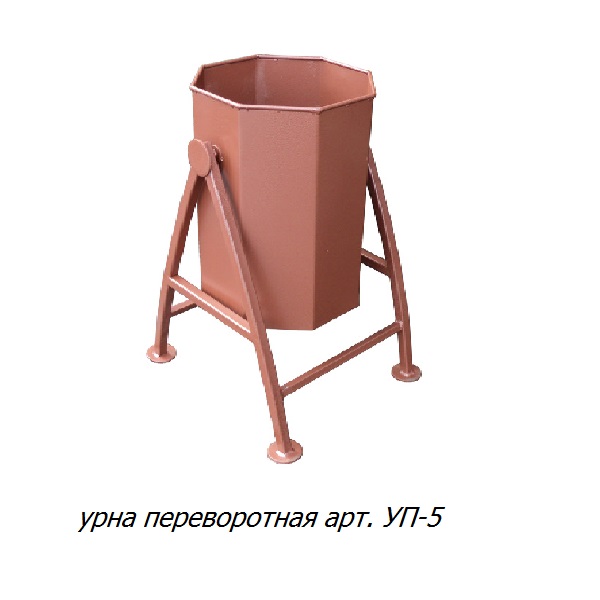 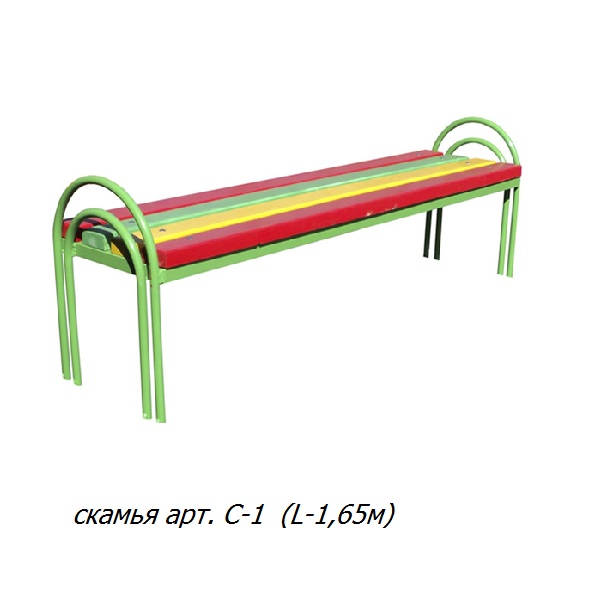 Наименование муниципальной программы         «Жилищно-коммунальный и дорож-ный комплекс, благоустройство, энергосбережение и повышение энергоэффективности экономики»  на 2017-2020 годы.Директор муниципальной программыЗаместитель главы Киселевского городского округа по ЖКХ и благоустройству В. В. Скирта.Ответственный исполнитель (координатор) муниципальной программы                      Управление жилищно-коммунального хозяйства Киселевского городского округа.Исполнители муниципальной программы          Управление жилищно-коммунального хозяйства Киселевского городского округа;комитет по спорту и молодежной политике Киселевского городского округа;управление образования Киселевского городского округаЦели муниципальной программы                 1.Повышение эффективности и на-дежности работы объектов ЖКХ и дорожного хозяйства.2.Создание условий для комфортного проживания граждан  на   территории   Киселевского   городского округа.3.Повышение уровня благоустройства территории Киселевского городского округа.4.Обеспечение рационального ис-пользования энергетических ресурсов за счет реализации мероприятий по энергосбережению и повышению энергетической эффективности.5.Формирование современной го-родской среды.Задачи муниципальной программы               1.Развитие  систем коммунальной  инфраструктуры.2.Обеспечение внедрения новых технологий и технических меро-приятий в области энергоэффек-тивности и энергосбережения. 3.Капитальный ремонт и улучшение технического состояния жилищного фонда.4.Доступность услуг для потре-бителей без ущерба для эффек-тивного функционирования ор-ганизаций коммунального комплекса.5.Благоустройство территорий Кисе-левского городского округа.6.Строительство, ремонт и содер-жание автомобильных дорог для обеспечения как удобств в поль-зовании, так и в безопасности дви-жения транспортных средств.7. Применение энергосберегающих технологий при модернизации, ре-конструкции и капитальном ремонте зданий и сооружений.8.Повышение уровня благо-устройства дворовых территорий  Киселевского городского округа.9.Повышение уровня благоустройства муниципальных территорий общего пользования Киселевского город-ского округа.Срок реализации муниципальной программы    2017-2020 годы.Общий объем финансирования муни-ципальной программы -     2 550 824,2 тыс. руб., в т.ч. по источникам финансирования: из средств местного бюджета – 2 331 336,2 тыс. руб., в т.ч. по годам реализации:2017г. – 742 633,2  тыс. руб.;2018г. – 542 901,0  тыс. руб.;
2019г. – 522 901,0   тыс. руб.;2020г. -  522 901,0 тыс. руб.иные не запрещенные законодатель-ством   источники -  219 488,0 тыс. руб.,  в т.ч. по годам реализации:2017 г. – 118 712,0 тыс. руб.;2018г. – 30 848,0 тыс. руб.2019г. -  34 964,0  тыс. руб.2020г. -  34 964,0  тыс. руб.Ожидаемые  конечные результаты реализации муниципальной прог-раммы1.Доля организаций коммунального комплекса, осуществляющих произ-водство товаров, оказание услуг по водо-, тепло-, электро- снабжению, водоотведению, очистке сточных вод, утилизации (захоронению) твердых бытовых отходов и использующих объекты коммунальной инфра-структуры на праве частной собст-венности, по договору аренды или концессии, участие субъекта Рос-сийской Федерации и (или) городского округа в уставном капитале которых  составляет  не более 25  процентов,  в  общем числе организаций комму-нального комплекса, осуществля-ющих свою деятельность на тер-ритории городского округа, будет сос-тавлять к 2020 году 80%.2. Снижение уровня износа комму-нальной инфраструктуры к 2020 году на 10%.3. Удельный расход электрической энергии, используемый при передаче тепловой энергии в системах теплоснабжения к 2020 году на уровне 0,51 кВт.ч/Гкал.4. Снижение доли многоквартирных жилых домов с физическим износом более 70% в общей площади мно-гоквартирных жилых домов к 2020 го-ду до 0,9%.5.Уровень износа объектов бла-гоустройства к 2020 году до 35%.6.Доля протяженности автомобильных дорог общего пользования местного значения, не отвечающих норм-ативным требованиям, в общей про-тяженности автомобильных дорог общего пользования местного зна-чения к 2020 году – 1,0 %.7. Доля площади жилищного фонда обеспеченного всеми видами бла-гоустройства в общей площади жили-щного фонда в 2017 году  составит 51,1%.№Наименование показателейЕдиница измеренияЗначение показателей(2016г)1.Количество благоустроенных дворовых тер-риторийЕд.242.Доля благоустроенных дворовых территорий от общего количества дворовых территорий%2,53.Охват населения благоустроенными дворо-выми территориями (доля населения, прожи-вающего в жилом фонде в благоустроенными дворовыми территориями от общей числен-ности населения Киселевского городского округа%1,34.Количество благоустроенных муниципальных территорий общего пользованияЕд.15.Доля площади жилищного фонда обеспече-нного всеми видами благоустройства в общей площади жилищного фонда%51,1№п/пНаименованиеЕд. изм.Сумма за ед., руб.1.Скамья,  арт.С-1(L-1,65м)шт.4 171,02.Урна переворотная,  арт. УП-5шт.1392,63.Устройство асфальтобетонного покрытия проезжей части с разборкой асфальтакв.м1 104,624.Устройство  парковок (щебеночное основание, асфальтобетонное покрытие)кв.м1 816,49Наименованиемуниципальнойрограммы,подпрограммы,мероприятияИсточникфинансированияОбъем финансовых ресурсов, тыс. рублейОбъем финансовых ресурсов, тыс. рублейОбъем финансовых ресурсов, тыс. рублейОбъем финансовых ресурсов, тыс. рублейНаименованиемуниципальнойрограммы,подпрограммы,мероприятияИсточникфинансирования2017год   2018    год2019год2020год123456Муниципальнаяпрограмма«Жилищно-коммунальный и дорожныйкомплекс,благоустрой-ство, энерго-сбережение и повышение энергоэффек-тивности экономики» на 2017-2020 годыВсего               861345,2583749567865567865Муниципальнаяпрограмма«Жилищно-коммунальный и дорожныйкомплекс,благоустрой-ство, энерго-сбережение и повышение энергоэффек-тивности экономики» на 2017-2020 годыместный бюджет742633,2542901522901522901Муниципальнаяпрограмма«Жилищно-коммунальный и дорожныйкомплекс,благоустрой-ство, энерго-сбережение и повышение энергоэффек-тивности экономики» на 2017-2020 годыиные не запрещен-ные законодатель-ством   источники:                118712308483496434964Муниципальнаяпрограмма«Жилищно-коммунальный и дорожныйкомплекс,благоустрой-ство, энерго-сбережение и повышение энергоэффек-тивности экономики» на 2017-2020 годыфедеральныйбюджет  7300000Муниципальнаяпрограмма«Жилищно-коммунальный и дорожныйкомплекс,благоустрой-ство, энерго-сбережение и повышение энергоэффек-тивности экономики» на 2017-2020 годыобластной бюджет    2700000Муниципальнаяпрограмма«Жилищно-коммунальный и дорожныйкомплекс,благоустрой-ство, энерго-сбережение и повышение энергоэффек-тивности экономики» на 2017-2020 годысредства юридических и физических лиц 1087123084834964349641. Подпрограм-ма «Модер-низация и кап-итальный ре-монт объектов коммунальной инфраструк-туры»Всего    427021300130013001. Подпрограм-ма «Модер-низация и кап-итальный ре-монт объектов коммунальной инфраструк-туры»местный бюджет 14021300130013001. Подпрограм-ма «Модер-низация и кап-итальный ре-монт объектов коммунальной инфраструк-туры»иные не запрещен-ные законодатель-ством   источники:          400000001. Подпрограм-ма «Модер-низация и кап-итальный ре-монт объектов коммунальной инфраструк-туры»федеральныйбюджет  00001. Подпрограм-ма «Модер-низация и кап-итальный ре-монт объектов коммунальной инфраструк-туры»областной бюджет           00001. Подпрограм-ма «Модер-низация и кап-итальный ре-монт объектов коммунальной инфраструк-туры»средства юридических и физических лиц 400000001.1. Строитель-ство, реконст-рукция и капи-тальный ремонт (замена) объек-тов коммуналь-ной инфра-структурыВсего               427021300130013001.1. Строитель-ство, реконст-рукция и капи-тальный ремонт (замена) объек-тов коммуналь-ной инфра-структурыместный бюджет 14021300130013001.1. Строитель-ство, реконст-рукция и капи-тальный ремонт (замена) объек-тов коммуналь-ной инфра-структурыиные не запрещен-ные законодатель-ством   источники:             40 0000001.1. Строитель-ство, реконст-рукция и капи-тальный ремонт (замена) объек-тов коммуналь-ной инфра-структурыфедеральныйбюджет  00001.1. Строитель-ство, реконст-рукция и капи-тальный ремонт (замена) объек-тов коммуналь-ной инфра-структурыобластной бюджет    00001.1. Строитель-ство, реконст-рукция и капи-тальный ремонт (замена) объек-тов коммуналь-ной инфра-структурысредства юридических и физических лиц400000002. Подпро-грамма«Жилищно-коммунальное хозяйство икапитальный ремонт многоквартир-ных домов»Всего553910,23757353481643481642. Подпро-грамма«Жилищно-коммунальное хозяйство икапитальный ремонт многоквартир-ных домов»местный бюджет 498053,23535873216003216002. Подпро-грамма«Жилищно-коммунальное хозяйство икапитальный ремонт многоквартир-ных домов»иные не запрещен-ные законодатель-ством   источники:             558572214826564265642. Подпро-грамма«Жилищно-коммунальное хозяйство икапитальный ремонт многоквартир-ных домов»федеральныйбюджет         00002. Подпро-грамма«Жилищно-коммунальное хозяйство икапитальный ремонт многоквартир-ных домов»областной бюджет           00002. Подпро-грамма«Жилищно-коммунальное хозяйство икапитальный ремонт многоквартир-ных домов»средства юридических и физических лиц  558572214826564265642.1.Обеспече-ние мероприя-тий по капи-тальному и текущему ремонту многоквартир-ных домов и содержание муниципально-го жилого фондаВсего61180,43072534864348642.1.Обеспече-ние мероприя-тий по капи-тальному и текущему ремонту многоквартир-ных домов и содержание муниципально-го жилого фондаместный бюджет 5323,48577830083002.1.Обеспече-ние мероприя-тий по капи-тальному и текущему ремонту многоквартир-ных домов и содержание муниципально-го жилого фондаиные не запрещен-ные законодатель-ством   источники:              558572214826564265642.1.Обеспече-ние мероприя-тий по капи-тальному и текущему ремонту многоквартир-ных домов и содержание муниципально-го жилого фондафедеральныйбюджет  00002.1.Обеспече-ние мероприя-тий по капи-тальному и текущему ремонту многоквартир-ных домов и содержание муниципально-го жилого фондаобластной бюджет    00002.1.Обеспече-ние мероприя-тий по капи-тальному и текущему ремонту многоквартир-ных домов и содержание муниципально-го жилого фондасредства юридических и физических лиц  558572214826564265642.2.Компенса-ция выпадаю-щих доходов по тарифам, не обеспечиваю-щим возмеще-ние издержек Всего475532,83278132961032961032.2.Компенса-ция выпадаю-щих доходов по тарифам, не обеспечиваю-щим возмеще-ние издержек местный бюджет 475532,83278132961032961032.2.Компенса-ция выпадаю-щих доходов по тарифам, не обеспечиваю-щим возмеще-ние издержек иные не запрещен-ные законодатель-ством   источники:              00002.2.Компенса-ция выпадаю-щих доходов по тарифам, не обеспечиваю-щим возмеще-ние издержек федеральныйбюджет  00002.2.Компенса-ция выпадаю-щих доходов по тарифам, не обеспечиваю-щим возмеще-ние издержек областной бюджет    00002.2.Компенса-ция выпадаю-щих доходов по тарифам, не обеспечиваю-щим возмеще-ние издержек средства юридических и физических лиц  00002.3.Обеспече-ние населения твердым топ-ливомВсего  171971719717197171972.3.Обеспече-ние населения твердым топ-ливомместный бюджет 171971719717197171972.3.Обеспече-ние населения твердым топ-ливоминые не запрещен-ные законодатель-ством   источники:      00002.3.Обеспече-ние населения твердым топ-ливомфедеральныйбюджет  00002.3.Обеспече-ние населения твердым топ-ливомобластной бюджет    00002.3.Обеспече-ние населения твердым топ-ливомсредства юридических и физических лиц  00003.Подпрограм-ма  «Благоуст-ройство Киселевского городского округа»Всего717986332877006770063.Подпрограм-ма  «Благоуст-ройство Киселевского городского округа»местный бюджет 717986332877006770063.Подпрограм-ма  «Благоуст-ройство Киселевского городского округа»иные не запрещен-ные законодатель-ством   источники:               00003.Подпрограм-ма  «Благоуст-ройство Киселевского городского округа»федеральныйбюджет         00003.Подпрограм-ма  «Благоуст-ройство Киселевского городского округа»областной бюджет           00003.Подпрограм-ма  «Благоуст-ройство Киселевского городского округа»средства юридических и физических лиц 00003.1.Уличное освещениеВсего  211502015019000190003.1.Уличное освещениеместный бюджет 211502015019000190003.1.Уличное освещениеиные не запрещен-ные законодатель-ством   источники:                 00003.1.Уличное освещениефедеральныйбюджет 00003.1.Уличное освещениеобластной бюджет    00003.1.Уличное освещениесредства юридических и физических лиц 00003.2.ОзеленениеВсего     279912326923164231643.2.Озеленениеместный бюджет 279912326923164231643.2.Озеленениеиные не запрещен-ные законодатель-ством   источники:              00003.2.Озеленениефедеральныйбюджет      00003.2.Озеленениеобластной бюджет          00003.2.Озеленениесредства юридических и физических лиц         00003.3.Улучшение санитарного и экологического состояния му-ниципального образованияВсего39013901390239023.3.Улучшение санитарного и экологического состояния му-ниципального образованияместный бюджет 39013901390239023.3.Улучшение санитарного и экологического состояния му-ниципального образованияиные не запрещен-ные законодатель-ством   источники:                    00003.3.Улучшение санитарного и экологического состояния му-ниципального образованияфедеральный бюджет         00003.3.Улучшение санитарного и экологического состояния му-ниципального образованияобластной бюджет           00003.3.Улучшение санитарного и экологического состояния му-ниципального образованиясредства юридических и физических лиц    00003.4.Прочие мероприятия по благоуст-ройству территорииВсего138931176026700267003.4.Прочие мероприятия по благоуст-ройству территорииместный бюджет 138931176026700267003.4.Прочие мероприятия по благоуст-ройству территориииные не запрещен-ные законодатель-ством   источники:               00003.4.Прочие мероприятия по благоуст-ройству территориифедеральныйбюджет         00003.4.Прочие мероприятия по благоуст-ройству территорииобластной бюджет           00003.4.Прочие мероприятия по благоуст-ройству территориисредства юридических и физических лиц            00003.5.Обеспече-ние деятельно-сти подведом-ственного му-ниципального казенного уч-реждения «Управление по благоуст-ройству»Всего48634248424042403.5.Обеспече-ние деятельно-сти подведом-ственного му-ниципального казенного уч-реждения «Управление по благоуст-ройству»местный бюджет 48634248424042403.5.Обеспече-ние деятельно-сти подведом-ственного му-ниципального казенного уч-реждения «Управление по благоуст-ройству»иные не запрещен-ные законодатель-ством   источники:           00003.5.Обеспече-ние деятельно-сти подведом-ственного му-ниципального казенного уч-реждения «Управление по благоуст-ройству»федеральныйбюджет  00003.5.Обеспече-ние деятельно-сти подведом-ственного му-ниципального казенного уч-реждения «Управление по благоуст-ройству»областной бюджет    00003.5.Обеспече-ние деятельно-сти подведом-ственного му-ниципального казенного уч-реждения «Управление по благоуст-ройству»средства юридических и физических лиц        00004.Подпрограм-ма «Дорожное хо-зяйство»Всего1454981214781197871197874.Подпрограм-ма «Дорожное хо-зяйство»местный бюджет 1454981214781197871197874.Подпрограм-ма «Дорожное хо-зяйство»иные не запрещен-ные законодатель-ством   источники:                00004.Подпрограм-ма «Дорожное хо-зяйство»федеральныйбюджет         00004.Подпрограм-ма «Дорожное хо-зяйство»областной бюджет           00004.Подпрограм-ма «Дорожное хо-зяйство»средства юридических и физических лиц        00004.1.Строитель-ство, рекон-струкция, ка-питальный ре-монт и текущее содержание автомобильных дорог муници-пального зна-ченияВсего1454981214781197871197874.1.Строитель-ство, рекон-струкция, ка-питальный ре-монт и текущее содержание автомобильных дорог муници-пального зна-ченияместный бюджет 1454981214781197871197874.1.Строитель-ство, рекон-струкция, ка-питальный ре-монт и текущее содержание автомобильных дорог муници-пального зна-ченияиные не запрещен-ные законодатель-ством   источники:            00004.1.Строитель-ство, рекон-струкция, ка-питальный ре-монт и текущее содержание автомобильных дорог муници-пального зна-ченияфедеральныйбюджет  00004.1.Строитель-ство, рекон-струкция, ка-питальный ре-монт и текущее содержание автомобильных дорог муници-пального зна-ченияобластной бюджет    00004.1.Строитель-ство, рекон-струкция, ка-питальный ре-монт и текущее содержание автомобильных дорог муници-пального зна-чениясредства юридических и физических лиц    00005.Подпрограм-ма «Энерго-сбережение и повышение энергоэффек-тивностиэкономики»Всего191141190811608116085.Подпрограм-ма «Энерго-сбережение и повышение энергоэффек-тивностиэкономики»местный бюджет 62593208320832085.Подпрограм-ма «Энерго-сбережение и повышение энергоэффек-тивностиэкономики»иные не запрещен-ные законодатель-ством   источники:               128558700840084005.Подпрограм-ма «Энерго-сбережение и повышение энергоэффек-тивностиэкономики»федеральныйбюджет  00005.Подпрограм-ма «Энерго-сбережение и повышение энергоэффек-тивностиэкономики»областной бюджет    00005.Подпрограм-ма «Энерго-сбережение и повышение энергоэффек-тивностиэкономики»средства юридических и физических лиц 00005.1. Модерни-зация котель-ных с исполь-зованием энер-госберегающе-го оборудова-нияВсего9600005.1. Модерни-зация котель-ных с исполь-зованием энер-госберегающе-го оборудова-нияместный бюджет 00005.1. Модерни-зация котель-ных с исполь-зованием энер-госберегающе-го оборудова-нияиные не запрещен-ные законодатель-ством   источники:                9600005.1. Модерни-зация котель-ных с исполь-зованием энер-госберегающе-го оборудова-нияфедеральныйбюджет  00005.1. Модерни-зация котель-ных с исполь-зованием энер-госберегающе-го оборудова-нияобластной бюджет   00005.1. Модерни-зация котель-ных с исполь-зованием энер-госберегающе-го оборудова-ниясредства юридических и физических лиц9600005.2. Капиталь-ный  ремонт объектов сис-тем водоснаб-жения и водо-отведения с применением энергоэффек-тивных техно-логий, матери-алов и обо-рудованияВсего44514700470047005.2. Капиталь-ный  ремонт объектов сис-тем водоснаб-жения и водо-отведения с применением энергоэффек-тивных техно-логий, матери-алов и обо-рудованияместный бюджет 24512700270027005.2. Капиталь-ный  ремонт объектов сис-тем водоснаб-жения и водо-отведения с применением энергоэффек-тивных техно-логий, матери-алов и обо-рудованияиные не запрещен-ные законодатель-ством   источники:          20002000200020005.2. Капиталь-ный  ремонт объектов сис-тем водоснаб-жения и водо-отведения с применением энергоэффек-тивных техно-логий, матери-алов и обо-рудованияфедеральныйбюджет  00005.2. Капиталь-ный  ремонт объектов сис-тем водоснаб-жения и водо-отведения с применением энергоэффек-тивных техно-логий, матери-алов и обо-рудованияобластной бюджет   00005.2. Капиталь-ный  ремонт объектов сис-тем водоснаб-жения и водо-отведения с применением энергоэффек-тивных техно-логий, матери-алов и обо-рудованиясредства юридических и физических лиц20002000200020005.3.Повышение тепловой за-щиты зданий в бюджетных организацияхВсего47501300100010005.3.Повышение тепловой за-щиты зданий в бюджетных организацияхместный бюджет 38005005005005.3.Повышение тепловой за-щиты зданий в бюджетных организацияхиные не запрещен-ные законодатель-ством   источники:             950300005.3.Повышение тепловой за-щиты зданий в бюджетных организацияхфедеральныйбюджет  00005.3.Повышение тепловой за-щиты зданий в бюджетных организацияхобластной бюджет   00005.3.Повышение тепловой за-щиты зданий в бюджетных организацияхсредства юридических и физических лиц950300005.4. Мероприя-тия в области энергосбере-жения и повы-шения энерго-эффективности в бюджетных учрежденияхВсего1533083083085.4. Мероприя-тия в области энергосбере-жения и повы-шения энерго-эффективности в бюджетных учрежденияхместный бюджет 88885.4. Мероприя-тия в области энергосбере-жения и повы-шения энерго-эффективности в бюджетных учрежденияхиные не запрещен-ные законодатель-ством   источники:                 1453003003005.4. Мероприя-тия в области энергосбере-жения и повы-шения энерго-эффективности в бюджетных учрежденияхфедеральныйбюджет  00005.4. Мероприя-тия в области энергосбере-жения и повы-шения энерго-эффективности в бюджетных учрежденияхобластной бюджет   00005.4. Мероприя-тия в области энергосбере-жения и повы-шения энерго-эффективности в бюджетных учрежденияхсредства юридических и физических лиц1453003003005.5.Реконст-рукция и ре-монт тепловых сетей с исполь-зованием энер-гоэффективных технологий и оборудования.Всего75005000500050005.5.Реконст-рукция и ре-монт тепловых сетей с исполь-зованием энер-гоэффективных технологий и оборудования.местный бюджет 00005.5.Реконст-рукция и ре-монт тепловых сетей с исполь-зованием энер-гоэффективных технологий и оборудования.иные не запрещен-ные законодатель-ством   источники:                75005000500050005.5.Реконст-рукция и ре-монт тепловых сетей с исполь-зованием энер-гоэффективных технологий и оборудования.федеральныйбюджет  00005.5.Реконст-рукция и ре-монт тепловых сетей с исполь-зованием энер-гоэффективных технологий и оборудования.областной бюджет   00005.5.Реконст-рукция и ре-монт тепловых сетей с исполь-зованием энер-гоэффективных технологий и оборудования.средства юридических и физических лиц75005000500050005.6. Повыше-ние тепловой защиты зданий в жилом секто-ре.Всего10001000100010005.6. Повыше-ние тепловой защиты зданий в жилом секто-ре.местный бюджет 00005.6. Повыше-ние тепловой защиты зданий в жилом секто-ре.иные не запрещен-ные законодатель-ством   источники:        10001000100010005.6. Повыше-ние тепловой защиты зданий в жилом секто-ре.федеральныйбюджет  00005.6. Повыше-ние тепловой защиты зданий в жилом секто-ре.областной бюджет   00005.6. Повыше-ние тепловой защиты зданий в жилом секто-ре.средства юридических и физических лиц10001000100010005.7.Повышение  энергетической эффективности систем осве-щения в жилом секторе.Всего3001001001005.7.Повышение  энергетической эффективности систем осве-щения в жилом секторе.местный бюджет 00005.7.Повышение  энергетической эффективности систем осве-щения в жилом секторе.иные не запрещен-ные законодатель-ством   источники:            3001001001005.7.Повышение  энергетической эффективности систем осве-щения в жилом секторе.федеральныйбюджет  00005.7.Повышение  энергетической эффективности систем осве-щения в жилом секторе.областной бюджет   00005.7.Повышение  энергетической эффективности систем осве-щения в жилом секторе.средства юридических и физических лиц3001001001006.Подпрограм-ма «Формиро-вание совре-менной город-ской среды».Всего296230006.Подпрограм-ма «Формиро-вание совре-менной город-ской среды».местный бюджет 196230006.Подпрограм-ма «Формиро-вание совре-менной город-ской среды».иные не запрещен-ные законодатель-ством   источники:        100000006.Подпрограм-ма «Формиро-вание совре-менной город-ской среды».федеральныйбюджет  73000006.Подпрограм-ма «Формиро-вание совре-менной город-ской среды».областной бюджет    27000006.Подпрограм-ма «Формиро-вание совре-менной город-ской среды».средства юридических и физических лиц  00006.1. Благоуст-ройство дворо-вых террито-рий.Всего26289,70006.1. Благоуст-ройство дворо-вых террито-рий.местный бюджет 196230006.1. Благоуст-ройство дворо-вых террито-рий.иные не запрещен-ные законодатель-ством   источники:         6 666,70006.1. Благоуст-ройство дворо-вых террито-рий.федеральныйбюджет  4866,70006.1. Благоуст-ройство дворо-вых террито-рий.областной бюджет    18000006.1. Благоуст-ройство дворо-вых террито-рий.средства юридических и физических лиц  00006.2.Благоуст-ройство наи-более посещае-мой муници-пальной терри-тории общего пользования муниципально-го образования Всего3 333,30006.2.Благоуст-ройство наи-более посещае-мой муници-пальной терри-тории общего пользования муниципально-го образования местный бюджет 00006.2.Благоуст-ройство наи-более посещае-мой муници-пальной терри-тории общего пользования муниципально-го образования иные не запрещен-ные законодатель-ством   источники:         3 333,30006.2.Благоуст-ройство наи-более посещае-мой муници-пальной терри-тории общего пользования муниципально-го образования федеральныйбюджет  2 433,30006.2.Благоуст-ройство наи-более посещае-мой муници-пальной терри-тории общего пользования муниципально-го образования областной бюджет     900,00006.2.Благоуст-ройство наи-более посещае-мой муници-пальной терри-тории общего пользования муниципально-го образования средства юридических и физических лиц  0000Наименованиемуниципальнойпрограммы,подпрограммы,мероприятияНаименованиецелевогопоказателя(индикатора)Единицаизмере-нияПлановое значение целевого показателя(индикатора)Плановое значение целевого показателя(индикатора)Плановое значение целевого показателя(индикатора)Плановое значение целевого показателя(индикатора)Наименованиемуниципальнойпрограммы,подпрограммы,мероприятияНаименованиецелевогопоказателя(индикатора)Единицаизмере-ния2017год2018год2019 год2020 год1234567Муниципальнаяпрограмма«Жилищно-коммунальный и дорожный комплекс, бла-гоустройство, энергосбережение и  повыше-ние энерго-эффективности экономики» на 2017-2020 годыОценка эффектив-ности муниципаль-ной программы%1001001001001.Подпрограм-ма «Модерни-зация и капи-тальный ремонт объектов ком-мунальной ин-фраструктуры»Снижение уровня износа коммуналь-ной инфраструкту-ры%101010101.Подпрограм-ма «Модерни-зация и капи-тальный ремонт объектов ком-мунальной ин-фраструктуры»Доля организаций коммунального ком-плекса, осуществ-ляющих производ-ство товаров, оказа-ние услуг по водо-, тепло-, газо-, элек-тро- снабжению, во-доотведению, очи-стке сточных вод, утилизации (захоро-нению) твердых бы-товых отходов и ис-пользующих объек-ты коммунальной инфраструктуры на праве частной соб-ственности, по до-говору аренды или концессии, участие субъекта Россий-ской Федерации и (или) городского округа  в уставном капитале которых составляет не более 25 процентов, в об-щем числе органи-заций коммунально-го комплекса, осу-ществляющих свою деятельность на территории город-ского округа%808080801.1.Строитель-ство, реконст-рукция и капи-тальный ре-монт (замена) объектов ком-мунальной ин-фраструктурыУдельный вес водо-проводных сетей, нуждающихся в за-мене %454543422.Подпрограм-ма«Жилищно-коммунальное хозяйство и ка-питальный ре-монт много-квартирных до-мов»Доля многоквартир-ных жилых домов с физическим износом более  70 % в общей площади много-квартирных жилых домов % 9,0 5,71,51,02.1.Обеспече-ние мероприя-тий по капи-тальному и те-кущему ремон-ту многоквар-тирных домов и содержание му-ниципального жилого фондаКоличество домов, в которых проведен капитальный ремонтдомов24101063.Подпрограм-ма  «Благоуст-ройство Кисе-левского город-ского округа»Уровень износа объ-ектов благоустрой-ства до%454540353.1.Уличное освещениеОбеспеченностьсетями УНО (отно-шение протяженнос-ти дорог, оборудо-ванных УНО к об-щей протяженности дорог)%72,273,073,574,03.2.ОзеленениеКоличество высаженных  зеленых насаждений тыс.шт.1001001101203.2.ОзеленениеПлощадь содержа-ния объектов озеле-нениякв.м.4504804804803.3.Улучшение санитарного и экологического состояния му-ниципального образованияУтилизация ТБОкуб.м.70007000700070003.3.Улучшение санитарного и экологического состояния му-ниципального образованияКоличество отлов-ленных собакшт.5005005005003.4.Прочие мероприятия по благоустройст-ву территорииДоля освоенных финансовых средств на исполнение ме-роприятий%1001001001003.5.Обеспече-ние деятельно-сти подведом-ственного му-ниципального  казенного уч-реждения  «Уп-равление по благоустройст-ву»Эффективное ис-пользование бюд-жетного   финанси-рования %1001001001004.Подпрограм-ма «Дорожное хозяйство»Доля протяженности автомобильных до-рог общего пользо-вания местного значения, не отвеча-ющих нормативным требованиям, в об-щей протяженности автомобильных до-рог общего пользо-вания местного зна-чения %1,01,01,01,04.1.Строитель-ство, реконст-рукция, капи-тальный ремонт и текущее со-держание авто-мобильных до-рог муници-пального зна-чения Доля протяженности автомобильных до-рог общего пользо-вания, уровень со-держания которых соответствует до-пустимому по усло-виям обеспечения безопасности до-рожного движения%1001001001005.Подпрограма«Энергосбере-жение и повы-шение энерго-эффективности экономики»5.1. Модерни-зация котель-ных с исполь-зованием энер-госберегающе-го оборудова-нияУдельный расход электрической энер-гии, используемый при передаче теп-ловой энергии в сис-темах теплоснабже-ниякВт.ч/Гкал0,550,540,530,525.2. Капиталь-ный  ремонт объектов сис-тем водоснаб-жения и водо-отведения с применением энергоэффек-тивных техно-логий, материа-лов и оборудо-ванияДоля потерь воды при ее передаче в общем объеме, передаваемой воды%353433325.3.Повышение тепловой защи-ты зданий в бюджетных ор-ганизацияхУдельный расход тепловой энергии на снабжение органов местного само-управления  и муни-ципальных учреж-денийГкал/м20,110,10,090,085.4. Мероприя-тия в области энергосбереже-ния и повыше-ния энергоэф-фективности в бюджетных  учрежденияхУдельный расход электрической энер-гии на снабжение органов местного самоуправления  и муниципальных уч-режденийкВт.ч/м217,512,511,510,55.5.Реконст-рукция и ре-монт тепловых сетей с исполь-зованием энер-гоэффективных технологий и оборудования.Доля потерь тепло-вой энергии при ее передаче в общем объеме передавае-мой тепловой энер-гии%151413125.6. Повышение тепловой защи-ты зданий в жилом секторе.Удельный расход тепловой энергии в МКДГкал/м20,220,20,20,25.7.Повышение  энергетической эффективности систем освеще-ния в жилом секторе.Удельный расход электрической  энергии в МКДкВт.ч/м2353433336. Подпрограм-ма «Формиро-вание совре-менной город-ской среды»Увеличение доли площади жилищ-ного фонда обеспе-ченного всеми видами благоуст-ройства в общей площади жилищ-ного фонда%51,151,151,151,1